ISUBÜ KEÇİBORLU MESLEK YÜKSEKOKULU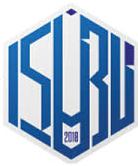 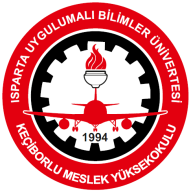 2019–2020 GÜZ YARIYILI DERS PROGRAMI OTOMOTİV PROGRAMIDr.Öğr. Üyesi Rahim MERDAN, Öğr. Gör Nihat ÇİVRİL, Öğr. Gör. Cüneyt BALCI,  Öğr.Gör. Mustafa Kemal TÜZÜN,  Öğr. Gör. Gökçe GÜRSOY, Öğr. Gör. Sonay Dostuçok, Öğr. Gör. Bedriye LAFÇI, Öğr. Gör. Zehra ALKAN, Öğr. Gör. Tamer TOKGÖZGÜNDERSSAAT1. SINIFDERSİN ADIHOCASALON2. SINIFDERSİN ADIHOCASALONPAZARTESİ108.30-09.15Motor TeknolojisiN.Ç.204İşçi Sağlığı ve İş GüvenliğiR.M.203PAZARTESİ209.25-10.10Motor TeknolojisiN.Ç.204İşçi Sağlığı ve İş GüvenliğiR.M.203PAZARTESİ310.20-11.05Motor TeknolojisiN.Ç.204İşçi Sağlığı ve İş GüvenliğiR.M.203PAZARTESİ411.15-12.00Motor TeknolojisiN.Ç.204PAZARTESİ512.10-12.55Güç Aktarma OrganlarıN.Ç.203PAZARTESİ613.00-13.45Güç Aktarma OrganlarıN.Ç.203PAZARTESİ713.55-14.40Güç Aktarma OrganlarıN.Ç.203PAZARTESİ814.50-15.35Ölçme TekniğiN.Ç.203PAZARTESİ915.45-16.30Ölçme TekniğiN.Ç.203PAZARTESİ1016.40-17.25SALI108.30-09.15Otomotiv ElektriğiC.B.204Bilgisayar Destekli ÇizimM.K.TLab-CSALI209.25-10.10Otomotiv ElektriğiC.B.204Bilgisayar Destekli ÇizimM.K.TLab-CSALI310.20-11.05Otomotiv ElektriğiC.B.204Bilgisayar Destekli ÇizimM.K.TLab-CSALI411.15-12.00Otomotiv ElektriğiC.B.204SALI512.10-12.55Malzeme TeknolojisiZ.A204Hareket Kontrol SistemleriC.B.203SALI613.00-13.45Malzeme TeknolojisiZ.A204Hareket Kontrol SistemleriC.B.203SALI713.55-14.40Malzeme TeknolojisiZ.A204Hareket Kontrol SistemleriC.B.203SALI814.50-15.35Mesleki Yabancı DilZ.A.204SALI915.45-16.30Mesleki Yabancı DilZ.A.204SALI1016.40-17.25Mesleki Yabancı DilZ.A.204ÇARŞAMBA108.30-09.15ÇARŞAMBA209.25-10.10Makine ElemanlarıZ.A204ÇARŞAMBA310.20-11.05 ATA-160 Atatürk İ.İ.T.S.D.203Makine ElemanlarıZ.A204ÇARŞAMBA411.15-12.00ATA-160 Atatürk İ.İ.T.S.D.203Makine ElemanlarıZ.A204ÇARŞAMBA512.10-12.55TUR-170 Türk DiliB.L.204ÇARŞAMBA613.00-13.45TUR-170 Türk DiliB.L.204ÇARŞAMBA713.55-14.40İNG-101 İngilizce IG.G.204ÇARŞAMBA814.50-15.35İNG-101 İngilizce IG.G.204ÇARŞAMBA915.45-16.30ÇARŞAMBA1016.40-17.25PERŞEMBE108.30-09.15Teknolojinin Bilim. İlkeleriZ.A203PERŞEMBE209.25-10.10Teknolojinin Bilim. İlkeleriZ.A203Buji İle Ateş. Mot. Yak. Ve A. Sist.C.B.204PERŞEMBE310.20-11.05Teknolojinin Bilim. İlkeleriZ.A203Buji İle Ateş. Mot. Yak. Ve A. Sist.C.B.204PERŞEMBE411.15-12.00Teknolojinin Bilim. İlkeleriZ.A203Buji İle Ateş. Mot. Yak. Ve A. Sist.C.B.204PERŞEMBE512.10-12.55Motor Test AyarlarıC.B.204PERŞEMBE613.00-13.45Motor Test AyarlarıC.B.204PERŞEMBE713.55-14.40Motor Test AyarlarıC.B.204PERŞEMBE814.50-15.35Motor Test AyarlarıC.B.204PERŞEMBE915.45-16.30PERŞEMBE1016.40-17.25CUMA108.30-09.15CUMA209.25-10.10CUMA310.20-11.05MAT-181 Kalkülüse GirişT.T.204CUMA411.15-12.00MAT-181 Kalkülüse GirişT.T.204CUMA512.10-12.55MAT-181 Kalkülüse GirişT.T.204CUMA613.00-13.45CUMA713.55-14.40CUMA814.50-15.35CUMA915.45-16.30CUMA1016.40-17.25